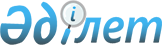 Об установлении публичного сервитута товариществу с ограниченной ответственностью "ERG Exploration"Постановление акимата Денисовского района Костанайской области от 27 марта 2024 года № 47
      В соответствии с подпунктом 1-1) статьи 17, пунктом 2 статьи 71-1 Земельного кодекса Республики Казахстан, статьей 31 Закона Республики Казахстан "О местном государственном управлении и самоуправлении в Республике Казахстан" и на основании лицензии на геологическое изучение недр № 251-ГИН от 29 декабря 2023 года акимат Денисовского района ПОСТАНОВЛЯЕТ:
      1. Установить товариществу с ограниченной ответственностью "ERG Exploration" без изъятия земельных участков у землепользователей публичный сервитут сроком до 28 декабря 2026 года для проведения операций по геологическому изучению недр на земельном участке площадью 12595,9 гектара, расположенном на территории Покровского сельского округа Денисовского района Костанайской области.
      2. Рекомендовать товариществу с ограниченной ответственностью "ERG Exploration" привести земельные участки в состояние, пригодное для использования по целевому назначению, и определить в договоре с землепользователями обязанности по возмещению убытков и другие условия.
      3. Государственному учреждению "Отдел земельных отношений акимата Денисовского района" в установленном законодательством Республики Казахстан порядке обеспечить:
      1) в течение пяти рабочих дней со дня подписания настоящего постановления направление его копии в электронном виде на казахском и русском языках в филиал Республиканского государственного предприятия на праве хозяйственного ведения "Институт законодательства и правовой информации Республики Казахстан" Министерства юстиции Республики Казахстан по Костанайской области для официального опубликования и включения в Эталонный контрольный банк нормативных правовых актов Республики Казахстан;
      2) размещение настоящего постановления на интернет-ресурсе акимата Денисовского района после его официального опубликования.
      4. Контроль за исполнением настоящего постановления возложить на курирующего заместителя акима Денисовского района.
      5. Настоящее постановление вводится в действие со дня его первого официального опубликования.
					© 2012. РГП на ПХВ «Институт законодательства и правовой информации Республики Казахстан» Министерства юстиции Республики Казахстан
				
      Аким Денисовского района 

Катпаев Р.Ж.
